INDICAÇÃO Nº           / 2020Assunto: Solicita Operação Tapa Buraco no cruzamento da na Rua Toscana com a Rua Venezia – Giardino D’Itália.Senhor Presidente,INDICO ao Sr. Prefeito Municipal, nos termos do Regimento Interno desta Casa de Leis, que se digne V. Ex.ª determinar à Secretaria de Obras, que execute a Operação Tapa Buraco no cruzamento da na Rua Toscana com a Rua Venezia – Giardino D’Itália.Sendo esta uma medida necessária, de segurança e prevenção, espera-se que seja brevemente atendido.SALA DAS SESSÕES, 11 de março de 2020.LEILA BEDANIVereadora – PV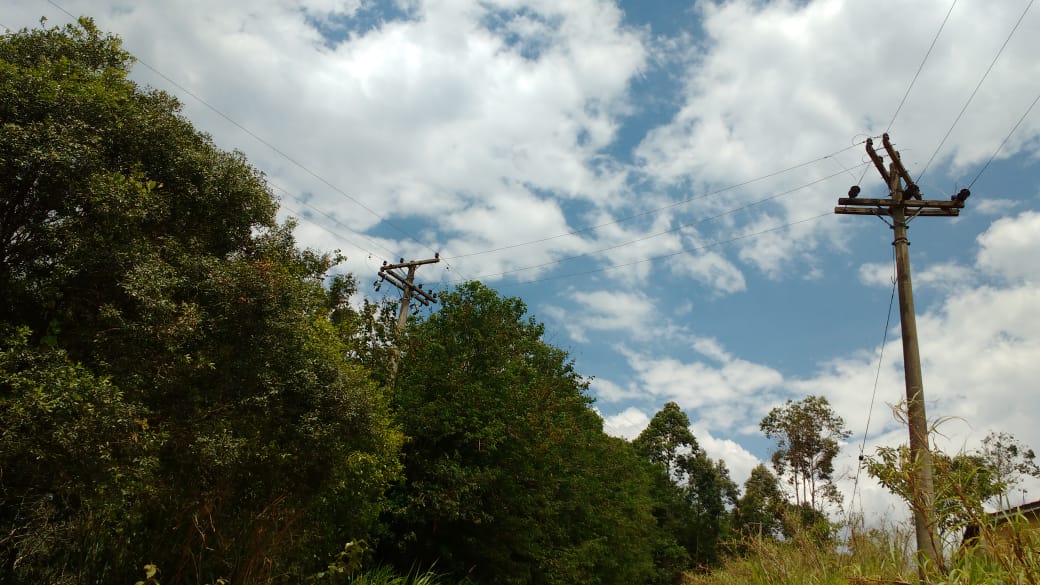 